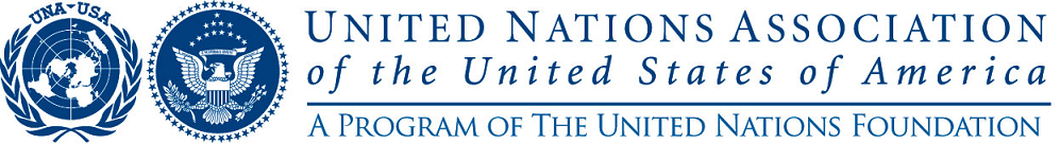 The Santa Barbara Peace Prize Nomination FormNominee Name:  ____________________________________________Date of Submission:  ________________   (for 2020 Peace Prize Award)Submitted by:  _____________________   Phone:  _________________Email:  ___________________________   Member of UNASB?   _____Category:  Select OneCreating Peace     		   Advancing or 			     Creating             in the World		   Defending Human			     Advancement for		   Rights in the World		                 a Developing       						                NationPlease describe in detail the nominee’s accomplishments towards one of the above three goals.  Include dates, locations, events, activities, projects, and tangible achievements the nominee has made in advancing the cause of Peace, Human Rights, or Advancement for Developing Countries.  Work should have a global impact and demonstrable outcomes.  You may submit up to two (2) typewritten pages, articles (articles do not count against tally of pages), and other materials to demonstrate why the nominee should be awarded the prize.   Please email your completed nomination to:  info@unasb.orgDeadline to submit nominations is July  31st, 2020